Министерство образования и науки Хабаровского краякраевое государственное бюджетное общеобразовательное учреждение, реализующее адаптированные основные общеобразовательные программы "Школа №  3" (КГБОУ Школа 3)ПРИКАЗ07.11.2023 г.                                        		                            № 178ОДг. Комсомольск-на-АмуреОб организации наставничествав КГБОУ Школа 3 В целях повышения кадрового потенциала педагогического состава и развития системы наставничества в образовательном учреждении, в соответствии с Положением о наставничествеПРИКАЗЫВАЮ:Организовать наставничество в КГБОУ Школа 3  в 2023-2024 учебном году над вновь прибывшими педагогами:Назначить педагогом-наставником воспитателя Киркия К.В. над прибывшим воспитателем Смирновой У.С.Назначить педагогом-наставником учителя Храмцову Г.Г. над прибывшим педагогом Булимовой О.А.Назначить педагогом-наставником учителя Карлову М.А., над тьютором Полищук А.А.Назначить педагогом-наставником воспитателя Рязанову В.В., над воспитателем Хавиковой Л.С.2. Руководствоваться в работе Положением о наставничестве от 01.09.2021г.3. Утвердить план работы с вновь прибывшими педагогами.4. Руководителям МО внести в план работы МО мероприятия, согласно плану работы, с вновь прибывшими педагогами.5. Контроль над исполнением приказа оставляю за собой.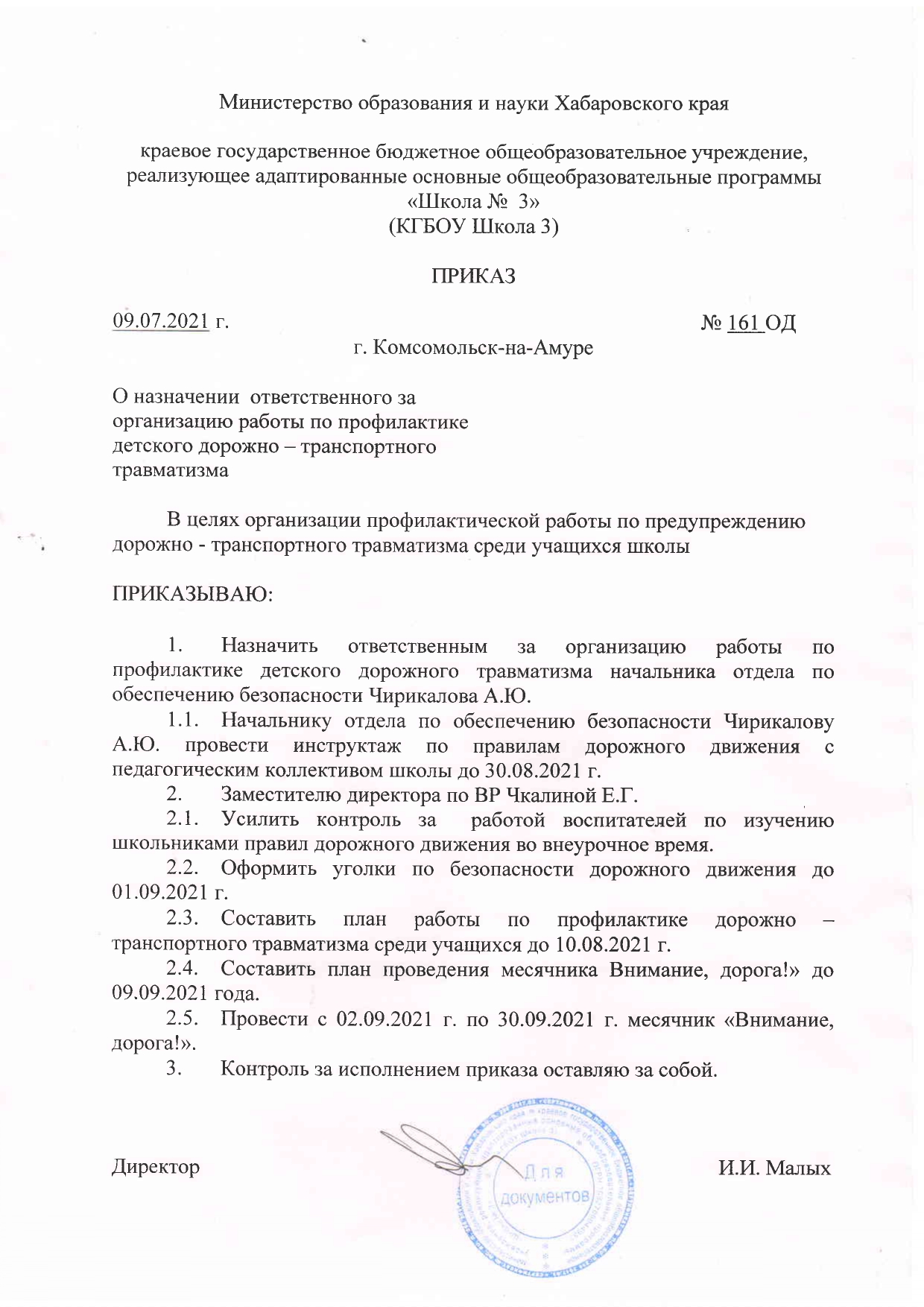 Директор 					И.И. Малых